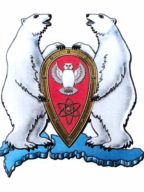 СОВЕТ ДЕПУТАТОВМУНИЦИПАЛЬНОГО ОБРАЗОВАНИЯГОРОДСКОЙ ОКРУГ «НОВАЯ ЗЕМЛЯ»(пятого созыва)  Внеочередная  сессияРЕШЕНИЕ28 августа 2017 г.                                                                                           № 46/06-01 Об избрании главы муниципального образования «Новая Земля»В соответствии со статьей 36 Федерального закона от 06 октября 2003 года № 131-ФЗ «Об общих принципах организации местного самоуправления в Российской Федерации», законом Архангельской области от 23 сентября 2004 года № 259-внеоч.- ОЗ «О реализации государственных полномочий Архангельской области в сфере правового регулирования организации и осуществления местного самоуправления», руководствуясь Уставом муниципального образовании «Новая Земля» от 20.04.2012 № 02 (с последующими изменениями), Положением «О порядке проведения конкурса по отбору кандидатур на должность главы муниципального образования «Новая Земля», утвержденного решением Совета депутатов муниципального образования городской округ «Новая Земля» от 04.02.2016 г. № 239 (в ред. от 14.06.2016 № 263, от 06.12.2016 № 14, от 19.04.2017 № 42), решением конкурсной комиссии по проведению конкурса по отбору кандидатур на должность главы муниципального образования «Новая Земля» от 24 августа 2017 года № 06,Совет депутатов РЕШАЕТ:1. Избрать главой муниципального образования «Новая Земля» Мусина Жиганша Кешовича.2. Настоящее решение подлежит официальному опубликованию в газете «Новоземельские вести», размещению на официальном сайте городского округа «Новая Земля» в информационно-телекоммуникационной сети «Интернет» и вступает в силу после истечения срока полномочий действующего главы муниципального образования «Новая Земля».Председатель Совета депутатовмуниципального образования городской округ «Новая Земля»                                                                     Л.В. Марач